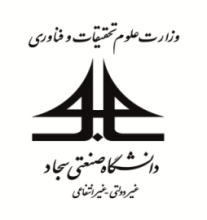 فرم تعيين اولويت پروژه كارشناسي- دانشکده مکانیک و موادشماره فرم:AVF-1-1فرم تعيين اولويت پروژه كارشناسي- دانشکده مکانیک و موادتاریخ بازنگری:14/7/97